Ⅱ. Choices 60% 選擇(    )12. Our sea is         and we need to take actions to protect our ocean.(A)count on		(B)in danger		(C)right away		(D)ask for(    )13. James is begging(乞求) for his boss to give him a second       to do the job again.  (A)chance	 (B)leave	(C)breath	 	(D)noisy(    )14. The good        and skillful farmers make Taiwan a fruit kingdom(王國). (A)climate		(B)little			(C)season		(D)taste(    )15. Mr. Chen worked hard for years and       created new kinds of watermelons.(A)fully			(B)hungrily		(C)comfortably	(D)successfully(    )16. When in class, Karen always listens        to the teacher.(A)carefully		(B)careful		(C)to carefully 	(D)to careful(    )17. Debby put some sugar and cream in her coffee to make it        .(A)tasted well	(B)taste better	(C)tasted better	(D)taste well(    )18. My brother cooked dinner       because he never learned to cook.(A)smartly		(B)well		 	(C)quietly		(D)terribly(    )19. It is kind of you to send me _______ this postcard. I really like it! Thank you so much! (A) X 		(B) to 		(C) for 	(D) of(    )20. The child can’t read the book. I need to 　　　.
(A) read him it	(B) read it him	(C) read it to him	(D) read him to it(    )21. Our teacher always tells us        trash on the floor.(A)not throwing	(B)do not throw	(C)not throw	 	(D)not to throw(    )22. Could you 　　　 me your car? I need to drive to work tomorrow.(A) borrow		(B) take			(C) tell			(D) lend(    )23. Let me          some of the books.(A)to help you carry				(B)help you carrying (C)to help you to carry 			(D)help you carry(    )24. Anna made Elsa very       . She always told funny jokes       her.(A)happy ; to	(B)happily ; for	 (C)happily ; X 	(D)happy ; of(    )25. Don’t go to bed      . You had better get up        than your brother.(A)lately ; more early				(B)late ; earlier(C)lately ; the most early        (D)late ; early(    )31. Giving ________ a hug is a way of showing my love to her.
(A) Mom			(B)to Mom 			(C) for Mom		(D) of Mom(    )32. 	(    )32.Lisa: Who ________ Stacy clean up the bathroom?			 Una: Nobody did.  She loves cleaning up. (A) had			  (A)used	 		(B) told				(C) asked		(D)had			16. This blue table is _____ that yellow one. 17. Kelly is _____ of the two, but she looks older.   (A)the youngest (B)the younger (C)the oldest (D)the old18. This car costs as _____ as mine. They are both 700,000 dollars.   (A)much (B)many (C)more (D)most19. _____ does your new house _____?  I heard that you spent a lot of money on it.(A)How, smell (B)What, look(C)What, sound like (D)How, look20. Taipei 101 is the tallest building in Taiwan. It is taller than _____.   (A)any building in Taiwan     (B)any other building in Taiwan (C)all the buildings in Taiwan  (D)all the other buildings in the world21. There is something wrong with my stomach. I guess _____.   (A)the food is not clean    (B)the air is dirty (C)the floor is wet         (D)the price is high22. There are more and more stands at the night market. My favorite is the _____ from Mexico.   (A)sushi (B)tacos (C)fish and chips (D)chicken curry23. In cold winter, I usually wear ______ at home. They keep my feet warm. (A)socks (B)belts (C)a hat (D)a sweater24. _____ in Japan, but it doesn’t in Taipei.   (A)It is snowy (B)It is snowing (C)It doesn’t rain (D)It snows25. Jill will _____ next week. Did she invite you to it?   (A)hold a party (B)clean the kitchen (C)buy a bike (D)wear a tie五、克漏字選擇(每題2分，共10分)31. (A)full of night markets     (B)full of cheese (C)without drinks         (D)without cheese cake32. (A)the traditional place     (B)the traditional food (C)the traditional way      (D)the traditional clothes33. (A)singing and dancing   (B)playing the drums (C)wearing a mask       (D)ringing the bell34. (A)shake hands with smile  (B)cry with friends (C)give money to the buyer  (D)cut the cheese into pieces35. (A)to sell cheese cake   (B)to learn English (C)to join the game      (D)to watch the show六、閱讀測驗(36-39題，每題3分、40-42題，每題2分，共18分)  文章出處： All are adapted from Scholastic Success With 4th Grade Workbook36.What is the main idea of the story? (A)How the Wind won. (B)Why the Sun rises in the east. (C)How the Wind learned a lesson. (D)What the woman wore.37.What does the sentence “Being gentle is stronger than being rude.” mean? (A)In a gentle way, you can shake the world.   (B)Being real and being rude are different.(C)Be stronger than your excuses.(D)All strong people go through weak moments.38.What is the best title?Salad Dressing Tips.Vegetable Washing Tips.Healthy Diet Tips.(D) Salad Making Tips.39.Which is true?Dry vegetables are not okay for salad.Carrots and cucumbers are vegetables.The more salad dressing, the better.Beans are not good for our health.40.Where can we see an ingredient list?(A) On the trash can.          (B)On the door of the supermarket.(C) On the bottle of milk.      (D)On the shopping bag.41.If the food has much sugar, where will it be on the ingredient list? (A) In the beginning. (B) At the bottom. (C) In the center. (D) In the end.42. A serving of the potato chips has 70 calories.   If you eat five servings, how many calories will you get?(A)140 calories. (B)210 calories. (C)350 calories. (D)490 calories.Can you imagine a world    31   ? The cheese markets in the Netherlands are must-visit places. There are cheese markets in many towns and villages, but the Alkmaar cheese market is the most famous of all.From April to September, Alkmaar holds a cheese market every Friday morning. The Dutch show   32   of buying and selling cheese. First, farmers put their cheese on display in the main square. Then they start by   33  . Before buyers decide which to buy, they test the cheese by knocking on it. They also touch, smell, and eat it. To make a deal, buyers and sellers clap each other’s hands and say the price in a loud voice. After they agree on a price, they   34  .   Cheese lovers from all over the world come to the cheese market   35  . Next time, when you are in the Netherlands, don’t forget to pay a visit to this market. It must be an unforgettable experience.           (Adapted from Nani B3 L2 Reading)One day the Sun and the Wind had an argument.  The Wind said that he was stronger than the Sun. “Wrong,” said the Sun. “I am much stronger than you.”When they were arguing, a woman came down the street. She wore a heavy coat. “Now we can decide who is stronger. The one who can make the woman take off her coat will be the winner,” shouted the Wind.“Good idea. You go first,” said the Sun. Then the Wind started to blow. It blew and blew, as hard as it could. The trees almost bent to the ground. However, the woman just wrapped her coat more tightly around her.Then the Sun began to shine. It shone down on the woman until she felt hot and took off her coat. “You win,” said the Wind to the Sun. “Being gentle is stronger than being rude. ”    argument (v.)爭執、argue(n.)爭執、bent 彎曲、wrap包著、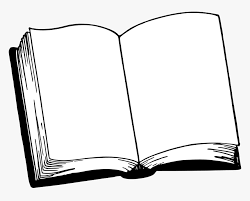      tightly緊緊的   Everyone knows that salad is delicious and good for you. But making salad looks hard to some people. How do you make a good salad? Just follow these tips:Always dry your lettuce after washing it. Salad dressing won’t stick to wet leaves.Just lettuce and tomatoes make an okay salad. But why not try some other vegetables? Carrots, cucumbers, or mushrooms are all good choices.Try to add a can of beans to your salad. They are tasty, and they make it healthier.Don’t add too much salad dressing, or we can’t enjoy the taste of fresh vegetables.       dressing醬、stick 沾上、title 標題    Do you think a supermarket is only for shopping? Well, think again. In fact, it’s a good place to practice your reading skills. Try reading food labels. They’re full of information. A label can tell you a lot about what you’re eating.      For example, a label will tell you the ingredients, or what’s in the food. The ingredients are listed from the most to the least amounts. Is sugar first or second on the list? That means the food has a lot of it.    Labels can also tell you how many calories a serving of food has. But be sure to look at the serving size. A serving of your favorite cookies may have 100 calories. But the serving size may only be one cookie. If you eat four, you’re eating 400 calories.        label 標籤、ingredient 成分/食材、amount 份量、         calory 卡路里、serving每一份